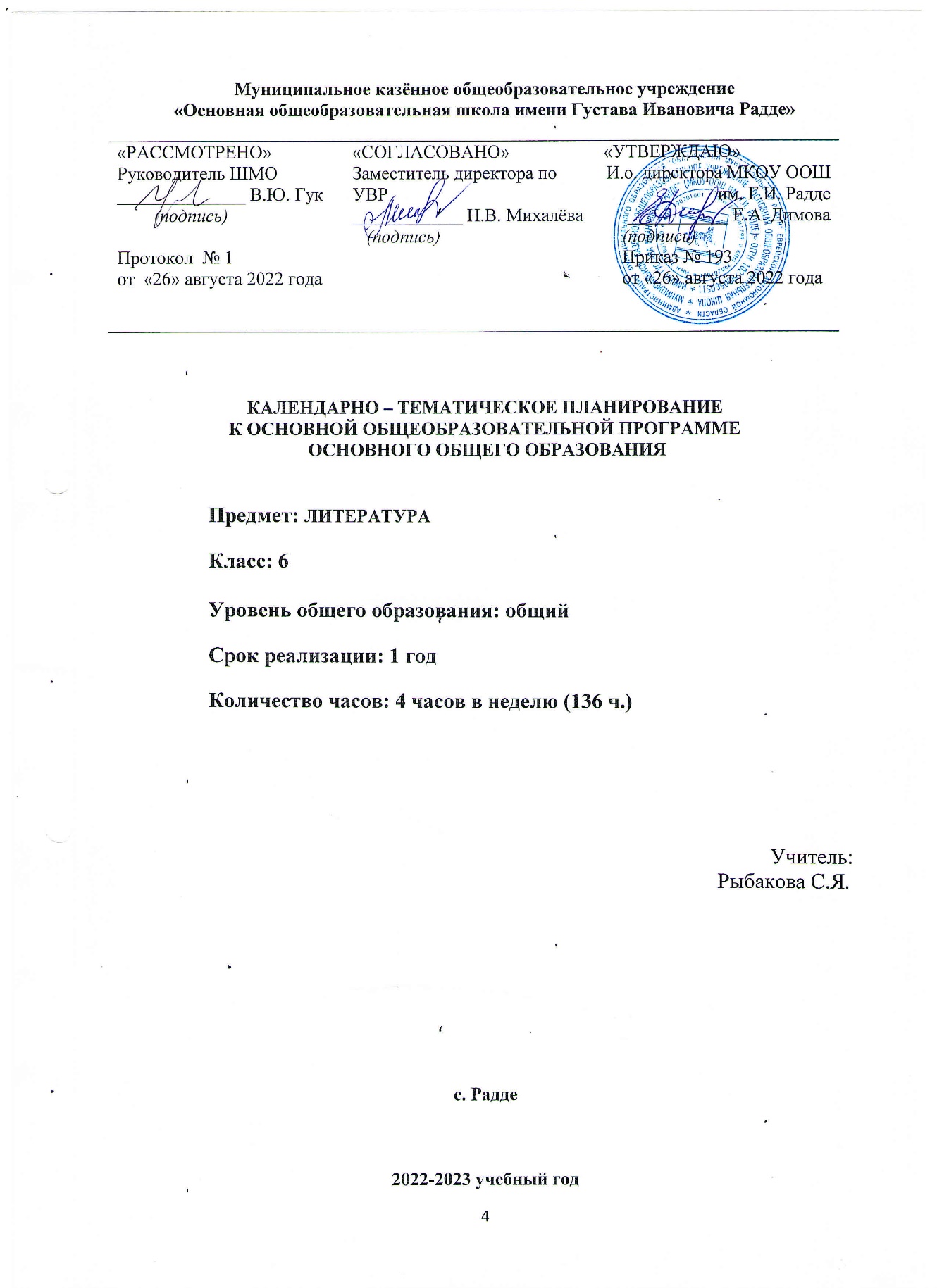 Календарно-тематическое планирование в 6 классе (136 ч.)Перечень учебно-методического обеспеченияПечатные издания.Для учащихся:Коровина В.Я. и др. Литература: Учебник-хрестоматия для 6 класса: В 2ч. - М.: Просвещение, 2020.Коровина В.Я. и др. Читаем, думаем, спорим ...: Дидактический материал по литературе: 6 класс. - М.: Просвещение, 2018.Литература: 6 класс: Фонохрестоматия: Электронное учебное пособие на CD-ROM / Сост. В.Я.Коровина, В.П..Журавлев, В.И.Коровин. - М.: Просвещение, 2018.Для учителя:Аркин И.И. Уроки литературы в 5-6 классах: Практическая методика: Кн. для учителя. - М.: Просвещение, 2018.Беляева Н.В. Уроки изучения лирики в школе: Теория и практика дифференцированного подхода к учащимся: Книга для учителя литературы / Н.В. Беляева. - М.: Вербум, 2014.Демиденко Е.Л. Новые контрольные и проверочные работы по литературе. 5-9 классы. - М.: Дрофа, 2016.Колокольцев Е.Н. Альбом иллюстраций: Литература: 6 класс. - М.: Просвещение, 2015.Коровина В.Я., Збарский И.С. Литература: Методические советы: 6 класс. - М.: Просвещение, 2016.Матвеева Е.И. Литература: 6 класс: Тестовые задания к основным учебникам: Рабочая тетрадь / Е.И.Матвеева. - М.: Эксмо, 2019.Тумина Л.Е. Творческие задания. 5-7 классы. - М.: Дрофа, 2017.Гурьянская Б.И., Холодкова Л.А. и др. Литература в 6 классе: Урок за уроком. - М.: ООО ТИД «Русское слово - PC», 2020.№ урокап/п         Тема урокаВиды деятельностиМетапредметныеУУДЛичностные УУДДата проведенияурока1.Художествен-ное произведение. Содержание и форма.Изучение содержания параграфа учебника, работа с теоретическим литературоведческим материалом, работа в парах сильный –слабый с дидактическим материалом с последующей самопроверкой по алгоритму выполнения задания, выразительное чтение отрывков, работа в группах-составление устного или письменного ответа на вопрос с последующей взаимопроверкой, проектирование дифференцированного домашнего задания, комментирование выставленных оценок.Познавательные: уметь искать и выделять необходимую информацию из учебника, определять понятия, создавать обобщения.Регулятивные: выбирать действия в соответствии с поставленной задачей.Коммуникативные: уметь ставить вопросы и обращаться за помощью к учебной литературеФормирование у учащихся «стартовой» мотивации к обучению2.Обрядовый фольклор.Составление таблицы «Жанровые признаки произведений УНТ», тезисного плана по теме «Обрядовый фольклор»,  конспекта в парах сильный –слабый «Жанровое своеобразие фольклорной и литературной ветвей словесного искусства», коллективное проектирование способов выполнения д/з, комментирование выставленных оценок.Познавательные: уметь осмысленно читать и объяснять значение прочитанного, выбирать текст для чтения в зависимости от поставленной цели, определять понятияРегулятивные: выполнять УД в громко речевой и умственной формах, использовать речь для регуляции своих действий, устанавливать причинно-следственные связи.Коммуникативные: строить монологические высказывания, овладеть умениями диалогической речи.Формирование у учащихся целостного, социально ориентированного взгляда на мир в единстве и разнообразии природы, народов, культур и религий.3.Пословицы и поговорки.Составление тезисного плана по теме «Пословицы и поговорки», работа в парах сильный – слабый по теме «Устное или письменное сочинение  по пословице или поговорке», коллективное проектирование способов выполнения д/з, комментирование выставленных оценок.Познавательные:  уметь устанавливать аналогии, ориентироваться в разнообразии способов задачРегулятивные:  формулировать и удерживать учебную задачу, планировать и регулировать свою деятельностьКоммуникативные: осознанно использовать речевые средства в соответствии с задачей коммуникации, для выражения своих чувств, мыслей и потребностей, владение устной и письменной речью, монологической и контекстной речьюФормирование у учащихся мотивации к индивидуальной и коллектив-ной творческой деятельности4.Загадки.Комплексное повторение , с/р, л/р в парах сильный – слабый по алгоритму выполнения задания по теме «Загадки», устный монологический ответ на проблемный вопрос с последующей взаимопроверкой при консультативной  помощи учителя, выразительное чтение с последующим устным его рецензированием, коллективное проектирование способов выполнения д/з, комментирование выставленных оценокПознавательные:  уметь устанавливать аналогии, ориентироваться в разнообразии способов задачРегулятивные: формулировать и удерживать учебную задачу, планировать и регулировать свою деятельностьКоммуникативные: осознанно использовать речевые средства в соответствии с задачей коммуникации, для выражения своих чувств, мыслей и потребностей, владение устной и письменной речью, монологической и контекстной речьюФормирование у учащихся этических чувств, доброжелательности, эмоционально- нравственной отзывчивости5.Контрольная работа №1 по теме «Устное народное творчество».Групповое выполнение заданий с последующей самопроверкой по алгоритму выполнения при консультативной  помощи учителя,   коллективное проектирование способов выполнения д/з, комментирование выставленных оценокПознавательные: самостоятельно делать выводы, перерабатывать информацию.Регулятивные: уметь планировать алгоритм ответа.Коммуникативные: уметь письменно формулировать и высказывать свою точку зрения.Формирование у учащихся ценностного отношения к наследию УНТ.6-7Из «Повести временных лет». «Сказание о белгородском киселе». Отражение исторических событий и вымысел в летописи. Развитие представлений о русских летописях.Изучение содержания параграфа учебника, работа с теоретическим литературоведческим материалом, групповая практическая работа по алгоритму выполнения задания по теме урока, выразительное чтение произведения , работа в группах-составление устного или письменного ответа на вопрос с последующей взаимопроверкой, с/р (поиск незнакомых слов и определение их значения с помощью справочной литературы),проектирование дифференцированного домашнего задания, комментирование выставленных оценок.Познавательные:  выделять и формулировать познавательную цельРегулятивные: применять метод информационного поиска, в том числе с помощью компьютерных средств.Коммуникативные: устанавливать рабочие отношения, эффективно сотрудничать и способствовать продуктивной кооперацииФормирование у учащихся  внутренней позиции на основе поступков положительного героя,формирование нравственно – этической ориентации, обеспечивающей личностный моральный выбор.8-9.Басни И.А.Крылова. «Листы и Корни», «Ларчик».Комплексное повторение, с/р с литературоведческим портфолио, работа в парах сильный – слабый, устные и письменные ответы на вопросы, п/р (анализ басни с использованием цитирования), коллективное проектирование способов выполнения  д/з, комментирование выставленных оценок.Познавательные: уметь извлекать необходимую информацию из прослушанного или прочитанного текста.Регулятивные: уметь анализировать стихотворный текстКоммуникативные: уметь читать вслух и понимать прочитанноеФормирование у учащихся навыков взаимодействия в группах10.И.А.Крылов. Басня «Осёл и Соловей». Комическое изображение невежественного судьи.П\р по теме «Аллегория в басне «Осёл и Соловей», работа в парах сильный – слабый по теме «Жанровые признаки басни. Элементы композиции», коллективная проектная работа( составление литературной композиции по басням Крылова), коллективное проектирование  д/з , комментирование выставленных оценокПознавательные: узнавать, называть и определять объекты в соответствии с содержанием.Регулятивные: формировать ситуацию саморегуляции эмоциональных состоянийКоммуникативные: уметь читать вслух и понимать прочитанноеФормирование у учащихся навыков взаимодействия в группах по алгоритму выполнения задачи при консультативной помощи учителя11.Контрольная работа №2 по теме «Басня».Формирование у уч-ся умений к осуществлению контрольной функции, контроль и самоконтроль изученных понятий, алгоритма проведения самопроверки и взаимопроверки.Познавательные: уметь узнавать, называть и определять объекты в соответствии с содержанием.Регулятивные: применять метод информационного поиска, в том числе с помощью компьютерных средств.Коммуникативные: формировать навыки коллективного взаимодействия при самодиагностике.Формирование у учащихся мотивации к самосовер-шенствованию.12.А.С.Пушкин. «Узник». Вольнолюбивые устремления поэта.С\р (сообщение о жизни и творчестве поэта), устное рецензирование выразительного чтения стихотворений , практическая групповая работа (выявление черт фольклорной традиции в стихии), самостоятельное определение художественной функции фольклорных образов, коллективное проектирование  выполнения дифференцированного д/з , комментирование выставленных оценокПознавательные:  уметь извлекать необходимую информацию из прослушанного или прочитанного текста.Регулятивные: уметь анализировать стихотворный текст.Коммуникативные: уметь читать вслух и понимать прочитанноеФормирование у учащихся  навыков самоанализа и самоконтроля, готовности и способности вести диалог с другими людьми достигать в нём взаимопонимания13.Стихотворение А.С.Пушкина «Зимнее утро». Мотивы единства красоты человека и природы.Комплексное повторение по итогам выполнения д/з, выразительное чтение стих-я с последующим письменным его рецензированием и взаимопроверкой, с/р (выявление жанровых особенностей стих-я по памятке) индивидуальное проектирование   дифференцированного д/з , комментирование выставленных оценокПознавательные: уметь синтезировать полученную информацию для составления ответа (тест)Регулятивные: уметь определять меры усвоения изученного материала.Коммуникативные: уметь делать анализ текста, используя изученную терминологию и полученные знания.Формирование у учащихся навыков самоанализа и самоконтроля.14.Стихотворение А.С.Пушкина« И.И.Пущину». Светлое чувство товарищества и дружбы в стихотворении.Проверка   выполнения д/з, выразительное чтение стих-я с последующим письменным его рецензированием и взаимопроверкой, групповая работа по тексту стих-я (интонация как средство выражения авторской позиции), п/р (выразительные средства языка, выявление жанровых особенностей стих-я), участие в коллективном диалоге, групповое и индивидуальное  проектирование  выполнения дифференцированного д/з , комментирование выставленных оценокПознавательные: уметь синтезировать полученную информацию для составления аргументированного  ответаРегулятивные: уметь определять меры усвоения изученного материала.Коммуникативные: уметь делать анализ текста, используя изученную терминологию и полученные знанияФормирование у учащихся навыков взаимодействия в группе15-16.Лирика А.С. ПушкинаИндивидуальная и парная работа с дидактическим материалом,  коллективное проектирование способов выполнения   д/з , комментирование выставленных оценокПознавательные: уметь синтезировать полученную информацию для составления ответа (тест)Регулятивные: уметь выполнять УД, планировать алгоритм ответа, работать самостоятельно.Коммуникативные: уметь строить монологические высказывания, формулировать свою точку зрения,  адекватно использовать различные речевые средства для решения коммуникативных задачФормирование у учащихся навыков самоанализа и самоконтроля17-18А С. Пушкин. Цикл «Повести покойного Ивана  Петровича Белкина». «Барышня- крестьянка».Изучение содержания параграфа учебника, работа с теоретическим литературоведческим материалом (основные понятия «повествователь», «цикл повестей», «композиция повести»),  самостоятельная практическая работа по алгоритму выполнения задания (определение функции антитезы в сюжетно- композиционной организации повести), коллективное проектирование дифференцированного д/з  , комментирование выставленных оценокПознавательные: уметь извлекать необходимую информацию из учебника, определять понятия, создавать обобщения, устанавливать аналогииРегулятивные: выбирать действия в соответствии с поставленной задачей, классифицировать, самостоятельно выбирать основания и критерии для классификацииКоммуникативные: уметь ставить вопросы и обращаться за помощью к учебной литературе, устанавливать причинно-следственные связи, строить логическое рассуждение, умозаключениеФормирование у учащихся навыков исследовательской деятельности, готовности и способности вести диалог с другими людьми и достигать в нём взаимопонимания19-20.«Барышня - крестьянка». Образ автора –повествователя.Комплексное повторение д/з, с/р с литературоведческим портфолио, работа в парах сильный – слабый, устные и письменные ответы на вопросы, п/р  «Подбор цитатных примеров для выражения разных форм авторской позиции», самостоятельное составление тезисного плана для пересказа, коллективное проектирование способов выполнения дифференцированного  д/з, комментирование выставленных оценок.Познавательные: уметь осмысленно читать и объяснять значение прочитанного, выбирать текст для чтения в зависимости от поставленной цели, определять понятияРегулятивные: выполнять УД в громко речевой и умственной формах, использовать речь для регуляции своих действий, устанавливать причинно-следственные связи.Коммуникативные: строить монологические высказывания, овладеть умениями диалогической речи.Формирование у учащихся навыков исследовательской и творческой деятельности21.Контрольная работа №3 по повести А. С Пушкина «Барышня – крестьянка».Формирование у уч-ся умений к осуществлению контрольной функции, контроль и самоконтроль изученных понятий, алгоритма проведения самопроверки и взаимопроверки.Познавательные: уметь устанавливать аналогии, ориентироваться в разнообразии способов решения задачРегулятивные: формулировать и удерживать учебную задачуКоммуникативные: уметь письменно формулировать и высказывать свою точку зрения.формирование у учащихся навыков индивидуального выполнения диагностических заданий по алгоритму22-23.Изображение русского барства в повести А.С.Пушкина «Дубровский»Комплексное повторение д/з, с/р с литературоведческим портфолио (выделение этапов развития сюжета повести), работа в парах сильный – слабый, устные и письменные ответы на вопросы,  групповая работа « Составление сравнительной характеристики героев», самостоятельное составление тезисного плана для пересказа, конкурс выразительного чтения, коллективное проектирование способов выполнения   д/з, комментирование выставленных оценокПознавательные: самостоятельно делать выводы, перерабатывать информацию.Регулятивные: уметь планировать алгоритм ответа.Коммуникативные: уметь  формулировать и высказывать свою точку зрения на события и поступки героевФормирование у учащихся навыков взаимодействия в группе по алгоритму при консультативной помощи учителя24.Дубровский – старший и Троекуров в повести А.С.Пушкина «Дубровский».Групповая работа (составление плана анализа эпизода с последующей взаимопроверкой    при консультативной  помощи учителя),  составление тезисного плана для пересказа отрывков повести, с/р,  коллективное проектирование способов выполнения дифференцированного  д/з, комментирование выставленных оценокПознавательные: уметь выделять и формулировать познавательную цельРегулятивные: применять метод информационного поискаКоммуникативные: устанавливать рабочие отношения, эффективно сотрудничать и способствовать продуктивной кооперацииФормирование у учащихся навыков исследовательской деятельности, готовности и способности вести диалог с другими людьми и достигать в нём взаимопонимания25-26Протест Владимира Дубровского против беззакония и несправедливости в повести А.С.Пушкина «Дубровский».Работа в парах сильный – слабый, устные и письменные ответы на вопросы, групповая п/р  (подбор цитатных примеров, иллюстрирующих различные формы выражения авторской позиции),   самостоятельное составление тезисного плана для пересказа, коллективное проектирование    д/з, комментирование выставленных оценокПознавательные: уметь выделять и формулировать познавательную цельРегулятивные: уметь оценивать и формулировать то, что уже усвоеноКоммуникативные: уметь моделировать монологическое высказывание аргументировать свою позицию и координировать её с позициями партнёров при выработке общего решения в совместной деятельностиФормирование у учащихся мотивации к самосовершенствованию27.Бунт крестьян в повести А.С.Пушкина «Дубровский».П/р с теоретическим литературоведческим материалом учебника, составление тезисного плана для пересказа, работа в парах сильный –слабый (устное иллюстрирование, выполнение части коллективного проекта «Составление сценария эпизода повести»),   коллективное проектирование д/з, комментирование выставленных оценокПознавательные: уметь искать и выделять необходимую информацию в предложенных текстахРегулятивные: уметь выполнять УД, планировать алгоритм ответаКоммуникативные: уметь определять общую цель и пути её достиженияФормирование  мотивации к индивидуальной и коллективной творческой деятельности28-29Осуждение произвола и деспотизма  в повести А.С.Пушкина «Дубровский».Защита чести, независимости личности в повести А.С.Пушкина «Дубровский».Взаимопроверка д/з, с/р с литературоведческим портфолио (анализ эпизода повести), работа в парах сильный – слабый(хар-ка героев повести),  конкурс пересказа эпизода по теме урока,   коллективное проектирование способов выполнения дифференцированного  д/з, комментирование выставленных оценокПознавательные: уметь искать и выделять необходимую информацию в предложенных текстахРегулятивные: уметь осознавать усвоенный материал, а также качество и уровень усвоенияКоммуникативные: уметь ставить вопросы, обращаться за помощью, формулировать свои затруднения, понимать прочитанноеФормирование у учащихся навыков взаимодействия в группе по алгоритму при консультативной помощи учителя30-31.Романтическая история любви Владимира и Маши в повести А.С.Пушкина «Дубровский».Фиксирование собственных затруднений в деятельности: проектная работа в парах сильный – слабый «Иллюстрирование эпизодов повести по теме урока», с последующей взаимопроверкой, коллективное проектирование д/з, комментирование выставленных оценокПознавательные: уметь узнавать , называть и определять объекты в соответствии с содержаниемРегулятивные: формировать ситуацию саморегуляции эмоциональных состоянийКоммуникативные: уметь читать вслух и понимать прочитанноеФормирование  мотивации к самосовер-шенствованию32.Авторское отношение к героям повести «Дубровский».Комплексное повторение д/з,  работа в парах сильный – слабый, устные и письменные ответы на вопросы,    составление тезисного плана для пересказа отрывков,  л/р (языковые особенности повести), коллективное проектирование способов выполнения   дифференцированного д/з, комментирование выставленных оценокПознавательные: уметь узнавать , называть и определять объекты в соответствии с содержаниемРегулятивные: : применять метод информационного поискаКоммуникативные: формировать навыки выразительного чтения, коллективного взаимодействияФормирование у учащихся навыков  взаимодействия в группе по алгоритму33.Контрольная работа №4 по повести А.С.Пушкина «Дубровский».Формирование у уч-ся умений к осуществлению контрольной функции, контроль и самоконтроль изученных понятий, алгоритма проведения самопроверки и взаимопроверки.Познавательные: уметь синтезировать полученную информацию для составления ответа (тест)Регулятивные: уметь определять меры усвоения изученного материалаКоммуникативные: уметь делать анализ текста, используя изученную терминологию полученные знанияФормирование у учащихся исследовательской деятельности, приёмовсамодиагностики34.М.Ю.Лермонтов. Чувство одиночества и тоски в стихотворении «Тучи».Индивидуальная и парная работа с дидактическим материалом «Биография и творческий путь поэта», с/р (устный рассказ о поэте), выразительное чтение стихотворений, коллективное проектирование способов выполнения   дифференцированного д/з, комментирование выставленных оценокПознавательные: уметь синтезировать полученную информацию для составления ответа (тест)Регулятивные: уметь выполнять УД, планировать алгоритм ответа, работать самостоятельноКоммуникативные: уметь строить монологическое высказывание, адекватно использовать различные речевые средства для решения коммуникативных задачФормирование у учащихся мотивации к индивидуальной и коллектив-ной творческой деятельности35-36.Тема красоты и гармонии с миром в стих-ях М.Ю.Лермонтова «Листок», «На севере диком…»Изучение содержания параграфа учебника, работа с теоретическим литературоведческим материалом, составление словаря средств выразительности в стих-ях поэта,  самостоятельная   работа по алгоритму выполнения задания (составление ответа на проблемный вопрос), индивидуальное   проектирование дифференцированного д/з  , комментирование выставленных оценокПознавательные:  уметь искать и выделять необходимую информацию  из учебника, определять понятия, создавать обобщенияРегулятивные: выбирать действия в соответствии с поставленной задачейКоммуникативные: уметь ставить вопросы и обращаться за помощью к учебникуФормирование у учащихся навыков индивидуального выполнения диагностических заданий по алгоритму37-38.Особенности выражения темы одиночества в стих-ях М.Ю.Лермонтова «Утёс», «Три пальмы».Комплексное повторение  по теме «Средства выразительности и их роль в выражении идеи текста», с/р с литературоведческим портфолио (анализ поэтического текста),   работа в парах сильный – слабый по вариантам,   коллективное проектирование способов выполнения   дифференцированного д/з, комментирование выставленных оценокПознавательные: уметь осмысленно читать и объяснять значение прочитанного, выбирать текст для чтения в зависимости от поставленной цели, определять понятияРегулятивные: выполнять УД в громко речевой и умственной формах, использовать речь для регуляции своих действий, устанавливать причинно- следственные связиКоммуникативные: строить монологические высказывания, овладеть умениями диалогической речиФормирование у учащихся готовности и способности вести диалог с другими людьми и достигать в нём взаимопонимания39.Контрольная работа №5 по стихотворениям М.Ю.ЛермонтоваФормирование у уч-ся умений к осуществлению контрольной функции, контроль и самоконтроль изученных понятий, алгоритма проведения самопроверки и взаимопроверки.Познавательные: уметь устанавливать аналогии, ориентироваться а разнообразии способов решения задачРегулятивные: формулировать и удерживать учебную задачуКоммуникативные: уметь формулировать собственное мнение и свою позициюФормирование у учащихся навыков самодиагностики по алгоритму40.И .С. Тургенев. Литературный портрет писателя.Комплексное повторение  по теме « Литературный портрет», с/р с литературоведческим портфолио ( составление лит –ого портрета писателя с привлечением информационно- коммуникационных средств),    конкурс презентаций,   коллективное проектирование способов выполнения   д/з, комментирование выставленных оценокПознавательные: уметь строить сообщения исследовательского характера в  устной формеРегулятивные: формировать ситуацию рефлексии и самодиагностикиКоммуникативные: уметь проявлять активность для решения коммуникативных и познавательных задачФормирование у учащихся мотивации к самосовер-шенствованию41.Сочувственное отношение к крестьянским детям в рассказе И.С. Тургенева «Бежин луг»Комплексна я проверка д/з, с/р с литературоведческим портфолио (устное рецензирование выразительного чтения отрывков из рассказа), работа в парах сильный – слабый по теме «Характеристика героев рассказа»,  составление тезисного плана для пересказа, коллективное проектирование способов выполнения дифференцированного  д/з, комментирование выставленных оценокПознавательные: самостоятельно делать выводы, перерабатывать информациюРегулятивные: уметь планировать алгоритм ответаКоммуникативные: уметь формулировать и высказывать свою точку зрения на события и поступки героевФормирование у учащихся навыков исследовательской деятельности, готовности и способности вести диалог с другими людьми и достигать в нём взаимопонимания42.Портреты и рассказы мальчиков в произведении И.С.Тургенева «Бежин луг»Изучение содержания параграфа учебника, работа с теоретическим литературоведческим материалом, групповая л/р по тексту рассказа (составление портретной характеристики героев рассказа)  ,  самостоятельное составление тезисного плана для пересказа отрывков,    коллективное  проектирование дифференцированного д/з  , комментирование выставленных оценокПознавательные: выделять и формулировать познавательную цельРегулятивные: применять метод информационного поискаКоммуникативные: устанавливать рабочие отношения, эффективно сотрудничать и способствовать продуктивной кооперацииФормирование у учащихся навыков взаимодействия в группе по алгоритму43.Роль картин природы в рассказе  И. С. Тургенева «Бежин луг»Групповая работа с теоретическим литературоведческим материалом по теме урока, составление устного ответа на проблемный вопрос, викторина по рассказу, коллективное  проектирование дифференцированного д/з  , комментирование выставленных оценокПознавательные: уметь искать и выделять необходимую информацию в предложенных текстахРегулятивные: уметь выполнять УД, планировать алгоритм ответаКоммуникативные: уметь определять общую цель и пути её достиженияФормирование у учащихся мотивации к самосовер-шенствованию44-45.Р. Р. Сочинение по рассказу И. С. Тургенева «Бежин луг»Письменная работаПознавательные: уметь искать и выделять необходимую информацию в предложенных текстахРегулятивные: уметь осознавать усвоенный материал, а также качество и уровень усвоения46.Ф.И.Тютчев. Литературный портрет поэта.С/р с литературоведческим портфолио,   работа в парах сильный – слабый (составление лит-ого портрета поэта) ,  составление тезисного плана статьи учебника с последующим пересказом, коллективное проектирование способов выполнения дифференцированного  д/з, комментирование выставленных оценокПознавательные: уметь извлекать необходимую информацию из прослушанного или прочитанного текстРегулятивные: уметь анализировать стихотворный текстКоммуникативные: уметь читать вслух и понимать прочитанноеФормирование у учащихся  навыков исследовательской деятельности, готовности и способности вести диалог с другими людьми и достигать в нём взаимопонимания47.Передача сложных состояний природы, отражающих внутренний мир поэта, в стих-ях Ф.И. Тютчева «Листья», «Неохотно и несмело…»Изучение содержания параграфа учебника, л/р (анализ изучения стих-я по алгоритму с последующей самопроверкой), работа в парах сильный – слабый (проектирование д/з), комментирование выставленных оценокПознавательные:  узнавать, называть и определять объекты в соответствии с содержаниемРегулятивные: формировать ситуацию саморегуляции эмоциональных состоянийКоммуникативные: уметь читать вслух и понимать прочитанноеФормирование у учащихся мотивации к индивидуальной и коллектив-ной творческой деятельности48.Земная обречённость человека в стих-ии Ф.И. Тютчева «С поля коршун поднялся…»Комплексное повторение,   л/р   (анализ поэтического текста),   работа в парах сильный – слабый по вариантам,  выразительное чтение  стих-ий с последующим его рецензированием, коллективное проектирование способов выполнения   дифференцированного д/з, комментирование выставленных оценокПознавательные: узнавать, называть и определять объекты в соответствии с содержаниемРегулятивные: применять метод информационного поискаКоммуникативные: формировать навыки выразительного чтения, коллективного взаимодействияФормирование у учащихся навыков взаимодействия в группе по алгоритму49-50.Жизнеутверждающее начало в стих-ях А.А.Фета «Ель рукавом мне тропинку завесила…», «Ещё майская ночь», «Учись у них – у дуба, у берёзы…»Индивидуальная и парная работа с дидактическим материалом  по теме урока,  выразительное чтение стих-ий  с последующим его рецензированием, работа в парах сильный – слабый (письменный ответ на проблемный вопрос),   проектирование   выполнения   дифференцированного д/з, комментирование выставленных оценокПознавательные: уметь синтезировать полученную информацию для составления ответа (тест)Регулятивные: уметь определять меры усвоения изученного материалаКоммуникативные: уметь делать анализ текста, используя полученные знанияФормирование у учащихся навыков мотивации к самосовер-шенствованию51.Краски и звуки в пейзажной лирике А. А. Фета.Индивидуальная и парная работа с дидактическим материалом  по  литературоведческому портфолио, групповая л/р(анализ стих-я, звуковой строй стих-я),  выразительное чтение стих-ий с последующей самопроверкой оп алгоритму, устное иллюстрирование, коллективное      проектирование способов   выполнения   дифференцированного д/з, комментирование выставленных оценокПознавательные:  уметь синтезировать полученную информацию для составления ответа (тест)Регулятивные: уметь выполнять УД, работать самостоятельноКоммуникативные: уметь строить монологическое высказывание, адекватно использовать различные речевые средства для решения коммуникативных задачФормирование у учащихся навыков исследовательской деятельности, готовности и способности вести диалог с другими людьми и достигать в нём взаимопонимания52.Н. А. Некрасов. Стихотворение «Железная дорога». Картины подневольного труда.Индивидуальная и парная работа с дидактическим, коллективная проверка выполнения д/з по памятке работы над ошибками, п/р в парах (рецензирование выразительного чтения отрывков из стих-я),  анализ стих-я,  коллективное      проектирование способов   выполнения   дифференцированного д/з, комментирование выставленных оценокПознавательные:  уметь синтезировать полученную информацию для составления ответа (тест)Регулятивные: уметь выполнять УД, планировать алгоритм ответа, работать самостоятельноКоммуникативные: уметь строить монологическое высказывание, адекватно использовать различные речевые средства для решения коммуникативных задачФормирование у учащихся навыков мотивации к самосовер-шенствованию53.Народ – созидатель духовных и материальных ценностей в стихотворении Н.А.Некрасова «Железная дорога».Взаимопроверка д/з, групповая л/р по тексту стих-я, составление письменного ответа на проблемный вопрос с последующей взаимопроверкой, самостоятельное проектирование  выполнения   дифференцированного д/з, комментирование выставленных оценокПознавательные: уметь искать и выделять необходимую информацию из учебника, определять понятия, создавать обобщенияРегулятивные: выбирать действия в соответствии с поставленной задачейКоммуникативные: уметь ставить вопросы и обращаться за помощью к учебной лит-реФормирование у учащихся  мотивации к индивидуальной и коллективной творческой деятельности54.Своеобразие языка и композиции стих-я «Железная дорога» Н.А.НекрасоваКоллективная работа над ошибками  по памятке выполнения д/з с использованием литературоведческого портфолио, составление письменного ответа на проблемный,  коллективное проектирование  способов выполнения   дифференцированного д/з, комментирование выставленных оценокПознавательные: уметь устанавливать аналогии, ориентироваться в разнообразии способов решения задачРегулятивные: формулировать и удерживать учебную задачуКоммуникативные: уметь формулировать собственное мнение и свою позициюФормирование у учащихся навыков исследовательской деятельности, готовности и способности вести диалог с другими людьми и достигать в нём55.Контрольная работа №6 по произведениям поэтов 19 века.Формирование у уч-ся умений к осуществлению контрольной функции, контроль и самоконтроль изученных понятий, алгоритма проведения самопроверки и взаимопроверки.Познавательные: самостоятельно делать выводы, перерабатывать информациюРегулятивные: уметь планировать алгоритм ответаКоммуникативные: уметь формулировать и высказывать свою точку зрения на события и поступки героевФормирование у учащихся мотивации к индивидуальной и коллективной творческой деятельности56.Н.С.Лесков. Литературный портрет писателя.Изучение содержания параграфа учебника, групповая работа с теоретическим литературоведческим материалом по теме «Литературный портрет писателя Н.С.Лескова», конспектирование статьи, работа в парах сильный – слабый по темам « Из истории создания сказа «Левша», «О сказе» по вариантам,     коллективное  проектирование способов выполнения  дифференцированного д/з  , комментирование выставленных оценокПознавательные: выделять и формулировать познавательную цельРегулятивные: применять метод информационного поискаКоммуникативные: устанавливать рабочие отношения, эффективно сотрудничатьФормирование у учащихся навыков взаимодействия в группе по алгоритму57.Гордость Н.С.Лескова за народ в сказе «Левша».Развитие понятия о сказе, п/р (подбор цитатных примеров при составлении ответа на проблемный вопрос), составление цитатного плана для пересказа, коллективное проектирование  выполнения  дифференцированного д/з  , комментирование выставленных оценокПознавательные: уметь выделять и формулировать познавательную цельРегулятивные: уметь оценивать и формулировать то, что уже усвоеноКоммуникативные: уметь моделировать монологическое высказывание аргументировать свою позицию и координировать её с позициями партнёров при выработке общего решения в совместной деятельностиФормирование у учащихся навыков исследовательской деятельности, готовности и способности вести диалог с другими людьми и достигать в нём взаимопонимания58.Особенности языка сказа Н.С.Лескова «Левша»Изучение содержания параграфа учебника,  работа с теоретическим литературоведческим материалом по теме « Особенности языка сказа», участие в коллективном диалоге, составление тезисного плана для пересказа отрывков, конспектирование статьи, п/р (составление характеристики героев),      коллективное  проектирование   выполнения  дифференцированного д/з  , комментирование выставленных оценокПознавательные: уметь искать и выделять необходимую информацию в предложенных текстахРегулятивные: уметь выполнять УД, планировать алгоритм ответаКоммуникативные: уметь определять общую цель и пути её достиженияФормирование у учащихся навыков мотивации к самосовер-шенствованию59.Комический эффект, создаваемый игрой слов, в сказе «ЛевшаН. С. ЛесковаКомплексная проверка д/з, групповая работа – повторение изученного ранее (тест), с/р с литературоведческим портфолио (заполнение таблицы «Приёмы комического», составление письменного ответа  на проблемный вопрос с последующей взаимопроверкой, коллективное  проектирование  способов  выполнения  дифференцированного д/з  , комментирование выставленных оценокПознавательные: уметь искать и выделять необходимую информацию в предложенных текстахРегулятивные: уметь осознавать усвоенный материал, а также качество и уровень усвоенияКоммуникативные: ставить вопросы, обращаться за помощью, формулировать свои затрудненияФормирование у учащихся навыков взаимодействия в группе по алгоритму60.Контрольная работа №7 по сказу Н.С.Лескова «Левша»Выполнение контрольных заданий по алгоритму с последующей самопроверкой по памятке выполнения заданияПознавательные: узнавать, называть и определять объекты в соответствии с содержаниемРегулятивные: формировать ситуацию саморегуляции эмоциональных состоянийКоммуникативные: уметь читать вслух и понимать прочитанноеФормирование у учащихся навыков диагностической деятельности61.А.П. Чехов. Устный рассказ о писателе.Комплексная проверка д/з, групповая   работа (составление плана рассказа об А. П. Чехове),с/р (составление письменного сообщения о писателе), поиск материалов о биографии и творчестве писателя с использованием справочной литературы и ресурсов Интернета, коллективное  проектирование  способов  выполнения  дифференцированного д/з  , комментирование выставленных оценокПознавательные: уметь узнавать, называть и определять объекты в соответствии с содержаниемРегулятивные: применять метод информационного поискаКоммуникативные: формировать навыки выразительного чтения, коллективного взаимодействияФормирование у учащихся мотивации к индивидуальной и коллективной творческой деятельности62.Речь героев рассказа А.П.Чехова «Толстый и тонкий». Юмористическая ситуация.Индивидуальная и парная работа с дидактическим материалом, групповая п/р(поиск цитатных примеров, иллюстрирующих понятия «юмор», «комическое»),  участие в коллективном диалоге, составление речевой характеристики героев рассказа, проектирование  выполнения  дифференцированного д/з  , комментирование выставленных оценокПознавательные:  уметь синтезировать полученную информацию для составления ответа (тест)Регулятивные: уметь определять меры усвоения изученного материалаКоммуникативные: уметь делать анализ текста, используя полученные знанияФормирование у учащихся навыков взаимодействия в группе по алгоритму63.Разоблачение лицемерия в рассказе А.П. Чехова «Толстый и тонкий». Роль художественной детали.Индивидуальная и парная работа с дидактическим материалом, конкурс на лучшее инсценирование  рассказов, коллективное  проектирование  способов  выполнения  дифференцированного д/з  , комментирование выставленных оценокПознавательные: уметь синтезировать полученную информацию для составления ответа (тест)Регулятивные: уметь выполнять УД, планировать алгоритм ответа, работать самостоятельноКоммуникативные: уметь строить монологическое высказывание аргументировать свою позициюФормирование у учащихся мотивации к индивидуальной и коллективной творческой деятельности64-65.Я.П.Полонский. «По горам две хмурых тучи…», «Посмотри – какая мгла…». Выражение переживаний и мироощущения в стихотворениях о родной природе.Индивидуальная и парная работа с дидактическим материалом, выразительное чтение стих-ий, работа в парах сильный – слабый (письменный ответ на вопрос), коллективное  проектирование  способов  выполнения  дифференцированного д/з  , комментирование выставленных оценокПознавательные: уметь синтезировать полученную информацию для составления ответа (тест)Регулятивные:  уметь выполнять УД, планировать алгоритм ответа, работать самостоятельноКоммуникативные: уметь строить монологическое высказывание аргументировать свою позициюФормирование у учащихся мотивации к самосовер-шенствованию66-67.Е..Баратынский. «Весна, весна! Как воздух чист!...», «Чудный град порой сольётся…». Особенности пейзажной лирики.Выразительное чтение стих-ий с последующим его рецензированием,  участие в коллективном диалоге, прослушивание и обсуждение романсов на стихи русских поэтов, групповая п/р (сопоставительный анализ стих-ий),  коллективное  проектирование  выполнения  дифференцированного д/з  , комментирование выставленных оценокПознавательные: уметь искать и выделять необходимую информацию из учебника, определять понятия, создавать обобщенияРегулятивные: выбирать действия в соответствии с поставленной задачейКоммуникативные: уметь ставит вопросы и обращаться за помощью к учебной лит-реФормирование у учащихся мотивации к самосовер-шенствованию68.А.К.Толстой. «Где гнутся над омутом лозы…».Коллективная проверка д/з, выразительное чтение стих-ий с последующим его рецензированием, составление электронного альбома «Родная природа в стих-ях русских поэтов 19в., полотнах русских художников, романсах русских композиторов», коллективное  проектирование способов   выполнения  дифференцированного д/з  , комментирование выставленных оценокПознавательные: уметь осмысленно читать и объяснять значение прочитанного, выбирать текст для чтения в зависимости от поставленной цели, определять понятияРегулятивные: выполнять УД в громко речевой и умственной формах, использовать речь для регуляции своих действий, устанавливать причинно- следственные связиКоммуникативные: строить монологические высказывания, овладеть умениями диалогической речиФормирование у учащихся навыков исследовательской деятельности, готовности и способности вести диалог с другими людьми и достигать в нём взаимопонимания69.Контрольная работа №8 по стих-ям поэтов 19 века.Выполнение контрольных заданий по алгоритму с последующей самопроверкой по памятке выполнения заданияПознавательные: уметь устанавливать аналогии, ориентироваться в разнообразии способов решения задачРегулятивные: формулировать и удерживать учебную задачуКоммуникативные: уметь формулировать и высказывать свою точку зренияФормирование у учащихся навыков самодиагностики70.А.И.Куприн. Реальная основа и содержание рассказа «Чудесный доктор».Комплексное повторение, с/р с литературоведческим портфолио (составление конспекта статьи учебника, пересказ), л/р в парах сильный –слабый (развитие понятия о рождественском рассказе), подбор цитатных примеров, иллюстрирующих жанровые особенности рассказа, коллективное  проектирование способов   выполнения  дифференцированного д/з  , комментирование выставленных оценокПознавательные: уметь строить сообщение исследовательского хар-ра в устной формеРегулятивные: формировать ситуацию рефлексии и самодиагностикиКоммуникативные: уметь проявлять активность для решения коммуникативных и познавательных задачФормирование у учащихся мотивации к самосовер-шенствованию71.Образ главного героя в рассказе А.И.Куприна «Чудесный доктор».Комплексное повторение выполнения д/з, с/р с литературоведческим портфолио (составление таблицы «Нравственная оценка героев» ),  в парах сильный –слабый ( участие к коллективном диалоге), составление тезисного плана для пересказа текста,  коллективное  проектирование способов   выполнения  дифференцированного д/з  , комментирование выставленных оценокПознавательные: самостоятельно делать выводы, перерабатывать информациюРегулятивные: уметь планировать алгоритм ответаКоммуникативные: уметь формулировать и высказывать свою точку зрения на события и поступки героевФормирование у учащихся навыков взаимодействия в группе по алгоритму72.Тема служения людям в рассказе А.И.Куприна «Чудесный доктор»Работа в парах сильный –слабый с теоретическим литературоведческим материалом (  «Хар-ка идейно- эмоционального содержания рассказа»), составление тезисного плана для пересказа  эпизодов рассказа,  коллективное  проектирование способов   выполнения  дифференцированного д/з  , комментирование выставленных оценокПознавательные:  уметь выделять и формулировать познавательную цельРегулятивные:  применять метод информационного поискаКоммуникативные: устанавливать рабочие отношения, эффективно сотрудничать и способствовать продуктивной кооперацииФормирование у учащихся навыков исследовательской деятельности, готовности и способности вести диалог с другими людьми и достигать в нём взаимопонимания73.А.П.Платонов. Литературный портрет писателя.Изучение содержания параграфа учебника, групповая работа с теоретическим литературоведческим материалом по теме «Лит-ый портрет писателя », конспектирование статьи, устное рецензирование выразительного чтения (фонохрестоматия),       коллективное  проектирование  выполнения  дифференцированного д/з  , комментирование выставленных оценокПознавательные:  уметь выделять и формулировать познавательную цельРегулятивные:  уметь оценивать и формулировать то, что уже усвоеноКоммуникативные: уметь моделировать монологическое высказывание аргументировать свою позицию и координировать её с позициями партнёров при выработке общего решения в совместной деятельностиФормирование у учащихся мотивации к самосовер-шенствованию74-75.«Неизвестный цветок» А.П.Платонова. Прекрасное вокруг нас.Групповая работа с теоретическим литературоведческим материалом, составление тезисного плана для пересказа  эпизодов рассказа, поиск цитатных примеров к понятию «образ-символ», самостоятельное составление ответа на проблемный вопрос,  коллективное  проектирование    дифференцированного д/з  , комментирование выставленных оценокПознавательные: уметь искать и выделять необходимую информацию в предложенных текстахРегулятивные: уметь выполнять УД, планировать алгоритм ответаКоммуникативные: уметь определять общую цель и пути её достиженияФормирование у учащихся навыков взаимодействия в группе по алгоритму76.«Ни на кого не похожие» герои А.П.ПлатоноваКомплексная проверка   д/з, с/р с литературоведческим портфолио (составление письменного ответа на проблемный вопрос ),  в парах сильный –слабый( составление тезисного плана для пересказа текста), конкурс выразительного чтения, создание собственных иллюстраций к рассказам, коллективное  проектирование способов   выполнения  дифференцированного д/з  , комментирование выставленных оценокПознавательные: уметь искать и выделять необходимую информацию в предложенных текстахРегулятивные: уметь осознавать усвоенный материал, а также качество и уровень усвоенияКоммуникативные: ставить вопросы, обращаться за помощью, формулировать свои затрудненияФормирование у учащихся мотивации к самосовер-шенствованию77-78.Жестокая реальность и романтическая мечта в повести А.С.Грина «Алые паруса».С/р с литературоведческим портфолио, составление таблицы «Жанрово-композиционные особенности феерии» , работа  в парах сильный –слабый  (составление тезисного плана для пересказа текста),  участие у коллективном диалоге, коллективное  проектирование способов   выполнения  дифференцированного д/з  , комментирование выставленных оценокПознавательные: уметь извлекать необходимую информацию из прослушанного или прочитанного текстаРегулятивные: уметь анализировать текстКоммуникативные: уметь читать вслух и понимать прочитанноеФормирование у учащихся навыков исследовательской деятельности, готовности и способности вести диалог с другими людьми и достигать в нём взаимопонимания79.Душевная чистота главных героев в повести А.С.Грина «Алые паруса».Групповая работа (хар-ка героев), работа  в парах сильный –слабый  ( анализ различных форм  выражения авторской позиции),  участие у коллективном диалоге, инсценированное чтение, коллективное  проектирование способов   выполнения  дифференцированного д/з  , комментирование выставленных оценокПознавательные: уметь узнавать, называть и определять объекты в соответствии с содержаниемРегулятивные: формировать ситуацию саморегуляции эмоциональных состоянийКоммуникативные: уметь читать вслух и понимать прочитанноеФормирование у учащихся навыков взаимодействия в группе по алгоритму80.Отношение автора к героям повести А.С.Грина «Алые паруса».Комплексное повторение, работа  в парах сильный –слабый (подбор ключевых цитат к темам «Мир, где живёт Ассоль», «Прошлое и настоящее Грея»), составление тезисного плана для пересказа текста, л/р по теме «Анализ эпизода»,  коллективное  проектирование способов   выполнения  дифференцированного д/з  , комментирование выставленных оценокПознавательные: уметь узнавать, называть и определять объекты в соответствии с содержаниемРегулятивные:  уметь применять метод информационного поискаКоммуникативные: формировать навыки выразительного чтения, коллективного взаимодействияФормирование у учащихся мотивации к самосовер-шенствованию81.К.М.Симонов «Ты помнишь, Алёша, дороги Смоленщины…». Солдатские будни в стих-ях о войнеИндивидуальная и парная работа с дидактическим материалом (анализ поэтического текста), групповая п/р (подбор цитат к теме «Роль антитезы в стих-ях о войне», индивидуальное проектирование   выполнения  дифференцированного д/з  , комментирование выставленных оценокПознавательные: уметь синтезировать полученную информацию для составления ответа (тест)Регулятивные: уметь определять меры усвоения изученного материалаКоммуникативные: уметь делать анализ текста, используя полученные знанияФормирование у учащихся мотивации к индивидуальной и коллективной деятельности82.Д.С.Самойлов «Сороковые». Любовь к Родине в годы военных испытаний.Индивидуальная и парная работа с дидактическим материалом (подбор примеров, иллюстрирующих функции звукописи в поэтическом тексте), групповая  работа(выразительное чтение стих-ий о войне), участие в коллективном диалоге- аргументации,  коллективное проектирование  способов выполнения  дифференцированного д/з . комментирование выставленных оценокПознавательные: уметь синтезировать полученную информацию для составления ответа (тест)Регулятивные:  уметь выполнять УД, планировать алгоритм ответа, работать самостоятельноКоммуникативные: уметь строить монологическое высказывание, аргументировать свою позициюФормирование у учащихся навыков взаимодействия в группе по алгоритму83-84.Изображение быта и жизни сибирской деревни в предвоенные годы в рассказе В.П.Астафьева «Конь с розовой гривой».Проверка   д/з,  индивидуальная и парная работа с дидактическим материалом (подбор цитат к теме «Изображение быта и жизни сибирской деревни в рассказе», выразительное чтение отрывков, устные ответы на вопросы, участие в коллективном диалоге,   индивидуальное  проектирование способов   выполнения  дифференцированного д/з  , комментирование выставленных оценокПознавательные: уметь синтезировать полученную информацию для составления ответа (тест)Регулятивные: уметь выполнять УД, планировать алгоритм ответа, работать самостоятельноКоммуникативные: уметь строить монологическое высказывание, аргументировать свою позициюФормирование у учащихся навыков индивидуального выполнения диагностических заданий по алгоритму85.Яркость и самобытность героев рассказа В.П.Астафьева «Конь с розовой гривой». Юмор в рассказе.Изучение содержания параграфа учебника, групповая работа с теоретическим литературоведческим материалом, групповая работа (выделение этапов развития сюжета), хар-ка героев рассказа и их нравственная оценка при консультации учителя, выразительное чтение отрывков, коллективное  проектирование  выполнения  дифференцированного д/з  , комментирование выставленных оценокПознавательные: уметь искать и выделять необходимую информацию из учебника, определять понятия, создавать обобщенияРегулятивные: выбирать действия в соответствии с поставленной задачейКоммуникативные: уметь ставит вопросы и обращаться за помощью к учебной лит-реФормирование у учащихся навыков аргументации собственного мнения в диалоге со сверстниками86.Контрольная работа №9 по рассказу В.П.Астафьева «Конь с розовой гривой».Выполнение контрольных заданий по алгоритму с последующей самопроверкой по памятке выполнения заданияПознавательные: уметь выбирать текст для чтения в зависимости от поставленной цели, определять понятияРегулятивные: выполнять УД в громко речевой и умственных формах, устанавливать причинно- следственные связиКоммуникативные: строить монологические высказывания в письменной формеФормирование у учащихся навыков исследовательской и диагностическойдеятельности87-88.Отражение трудностей военного времени в  рассказе В.Г.Распутина «Уроки французского».Коллективная работа с литературоведческим портфолио, работа в парах сильный –слабый  ( составление тезисного плана для пересказа текста), составление плана речевых хар – к героев, с/р (письменный ответ на проблемный вопрос),   коллективное  проектирование способов   выполнения  дифференцированного д/з  , комментирование выставленных оценокПознавательные: уметь устанавливать аналогии, ориентироваться в разнообразии способов решения задачРегулятивные: формулировать и удерживать учебную задачуКоммуникативные: уметь формулировать собственное мнение и свою позициюФормирование у учащихся навыков взаимодействия в группе по алгоритму89-90.Душевная щедрость учительницы в    рассказе В.Г.Распутина «Уроки французского».Комплексное повторение, с/р с литературоведческим портфолио ( пересказ текста с диалогом, прямой речью),  работа в парах сильный –слабый  ( составление  цитатного плана для пересказа текста), групповая работа (выразительное чтение эпизодов с последующим его рецензированием),  коллективное  проектирование способов   выполнения  дифференцированного д/з  , комментирование выставленных оценокПознавательные: уметь строить сообщение исследовательского хар-ка в устной формеРегулятивные: формировать ситуацию рефлексии и самодиагностикиКоммуникативные: уметь проявлять активность для решения коммуникативных и познавательных задачФормирование у учащихся мотивации к самосовер-шенствованию91-92.93.Нравственная проблематика рассказа  В.Г.Распутина «Уроки французского». ПроектГрупповая п/р работа ( анализ эпизода «Игра в замеряшки»), работа  в парах сильный –слабый  (  подбор цитат к теме «Трудности послевоенного времени в рассказе»),  групповая работа (составление альбома «Картины военного лихолетья и трудных послевоенных лет в стихах и рассказах русских писателей»),   коллективное  проектирование способов   выполнения  дифференцированного д/з  , комментирование выставленных оценокПознавательные: самостоятельно делать выводы, перерабатывать информациюРегулятивные: уметь планировать алгоритм ответаКоммуникативные: уметь формулировать и высказывать свою точку зрения на события и поступки героевФормирование у учащихся навыков взаимодействия в группе по алгоритму94.А.А.Блок.  « О, как безумно за окном…». Чувство радости и печали, любви к родной природе и Родине.Выразительное чтение стих-ий , групповая  л/р (анализ поэтического текста) работа в парах по теме «Языковые средства выразительности», коллективное  проектирование способов   выполнения  дифференцированного д/з  , комментирование выставленных оценокПознавательные: узнавать, называть и определять объекты в соответствии с содержаниемРегулятивные: формировать ситуацию саморегуляции эмоциональных состоянийКоммуникативные: уметь читать вслух и понимать прочитанноеФормирование у учащихся мотивации к самосовер-шенствованию95-96.97.С.А.Есенин. «Мелколесье. Степь и дали…», «Пороша». Связь ритмики и мелодики стиха с эмоциональным состоянием лирического героя.А.А.Ахматова. «Перед весной бывают дни такие…»Комплексная проверка   д/з, проблемный вопрос ),  работа  в парах сильный –слабый  (устные ответы на вопросы с использованием цитирования), конкурс выразительного чтения стих-ий,  групповая п/р (подбор цитат, иллюстрирующих средства создания поэтических образов), коллективное  проектирование способов   выполнения  дифференцированного д/з  , комментирование выставленных оценокПознавательные: уметь выделять и формулировать познавательную цельРегулятивные: применять метод информационного поиска  Коммуникативные:  формировать навыки выразительного чтения, коллективного взаимодействияФормирование у учащихся навыков взаимодействия в группе по алгоритму98.Человек и природа в тихой лирике Н.М.Рубцова.Изучение содержания параграфа учебника,  работа в парах по теме «Выразительное чтение», участие в коллективном  диалоге,  коллективное  проектирование способов выполнения  дифференцированного д/з  , комментирование выставленных оценокПознавательные: уметь выделять и формулировать познавательную цельРегулятивные: уметь оценивать и формулировать то, что уже усвоеноКоммуникативные: уметь моделировать монологическое высказывание аргументировать свою позицию и координировать её с позициями партнёров при выработке общего решения в совместной деятельностиФормирование у учащихся навыков взаимодействия в группе по алгоритму99.Контрольная работа №10 по стих-ям о природе поэтов 20 века.Выполнение контрольных заданий по алгоритму с последующей самопроверкой по памятке выполнения заданияПознавательные: уметь синтезировать полученную информацию для составления ответа (тест)Регулятивные: уметь определять меры усвоения изученного материлаКоммуникативные: уметь делать анализ текста,  используя изученную терминологию и полученные знанияФормирование у учащихся мотивации к индивидуальной и  диагностической  деятельности100.Из литературы народов России.Г. Тукай «Родная деревня», «Книга».Выразительное чтение стих-ий , групповая  л/р (анализ поэтического текста) работа в парах по теме «Языковые средства выразительности», коллективное  проектирование способов   выполнения  дифференцированного д/з  , комментирование выставленных оценокПознавательные: узнавать, называть и определять объекты в соответствии с содержаниемРегулятивные: формировать ситуацию саморегуляции эмоциональных состоянийКоммуникативные: уметь читать вслух и понимать прочитанноеФормирование у учащихся мотивации к самосовер-шенствованию101.Из литературы народов России.К. Кулиев «Когда на меня навалилась беда… », «Каким бы малым ни был мой народ…».Выразительное чтение стих-ий , групповая  л/р (анализ поэтического текста) работа в парах по теме «Языковые средства выразительности», коллективное  проектирование способов   выполнения  дифференцированного д/з  , комментирование выставленных оценокПознавательные: узнавать, называть и определять объекты в соответствии с содержаниемРегулятивные: формировать ситуацию саморегуляции эмоциональных состоянийКоммуникативные: уметь читать вслух и понимать прочитанноеФормирование у учащихся мотивации к самосовер-шенствованию102-103.Особенности шукшинских героев-«чудиков» в рассказах «Чудик», «Критики».Изучение содержания параграфа учебника, работа с теоретическим литературоведческим материалом (основные понятия «лит-ый герой», «характер», «приёмы комического»),, групповая работа ( определение особенностей раскрытия писателем образа правдоискателя, праведника с использованием цитирования), с/р по вариантам, коллективное  проектирование     дифференцированного д/з  , комментирование выставленных оценокПознавательные: уметь искать и выделять необходимую информацию из учебника, определять понятия, создавать обобщенияРегулятивные: выбирать действия в соответствии с поставленной задачейКоммуникативные: уметь ставит вопросы и обращаться за помощью к учебной лит-реФормирование у учащихся навыков исследовательской деятельности, готовности и способности вести диалог с другими людьми и достигать в нём взаимопонимания104-105Человеческая открытость миру как синоним незащищённости в рассказах В.М. ШукшинаИндивидуальная и парная работа с дидактическим материалом, работа в парах,  выразительное чтение отрывков, с/р (составление ответа на вопрос с использованием цитирования), устные ответы на вопросы,      коллективное  проектирование способов   выполнения  дифференцированного д/з  , комментирование выставленных оценокПознавательные: уметь  выделять и формулировать познавательную цельРегулятивные: уметь  оценивать и формулировать то, что уже усвоеноКоммуникативные: ставить вопросы, обращаться за помощью, формулировать свои затрудненияФормирование у учащихся мотивации к самосовер-шенствованию106.Влияние учителя на формирование детского хар-ра в рассказе Ф.А.Искандера «Тринадцатый подвиг Геракла».Групповая работа с теоретическим литературоведческим материалом по теме «Аргументация с использованием цитирования»,  составление тезисного плана эпизодов для пересказа, выразительное чтение отрывков, коллективное  проектирование    выполнения  дифференцированного д/з  , комментирование выставленных оценокПознавательные: уметь искать и выделять необходимую информацию в предложенных текстахРегулятивные: уметь выполнять УД, планировать алгоритм ответаКоммуникативные: уметь определять общую цель и пути её достиженияФормирование у учащихся навыков исследовательской деятельности, готовности и способности вести диалог с другими людьми и достигать в нём взаимопонимания107.Чувство юмора как одно из ценных качеств человека в рассказе Ф.А.Искандера «Тринадцатый подвиг Геракла».Групповая работа (подбор цитат, иллюстрирующих различные формы выражения авторской позиции),работа в парах (сопоставление функций мифологических образов в классической и современной лит-ре),с/р (хар-ка героя), коллективное  проектирование  способов  выполнения  дифференцированного д/з  , комментирование выставленных оценокПознавательные:  уметь искать и выделять необходимую информацию в предложенных текстахРегулятивные: уметь осознавать усвоенный материал, а также качество и уровень усвоенияКоммуникативные: ставить вопросы, обращаться за помощью, формулировать свои затрудненияФормирование у учащихся навыков аргументированного мышленияв речи108-109.Подготовка и написание классного сочинения по произведениям В.Г.Распутина, В.П.Астафьева, Ф.А.Искандера (по выбору).Самостоятельный развёрнутый ответ на один из предложенных тем при консультативной помощи учителяПознавательные: уметь  выделять и формулировать познавательную цельРегулятивные: уметь осознавать усвоенный материал, а также качество и уровень усвоенияКоммуникативные: уметь формулировать и высказывать свою точку зрения на события и поступки героевФормирование у учащихся навыков аргументированного мышления в письменной речи110-111.112.Подвиги Геракла. «Скотный двор царя Авгия».Изучение содержания параграфа учебника, работа с теоретическим литературоведческим материалом (основные понятия  «миф», «герой», «подвиг»), групповая работа  выразительное чтение отрывков с рецензированием – фонохрестоматия),  коллективное  проектирование выполнения    дифференцированного д/з  , комментирование выставленных оценокПознавательные: уметь искать и выделять необходимую информацию из учебника, определять понятия, создавать обобщенияРегулятивные: выбирать действия в соответствии с поставленной задачейКоммуникативные: уметь ставит вопросы и обращаться за помощью к учебной лит-реФормирование у учащихся мотивации к самосовер-шенствованию113-114.115.Мифы Древней Греции. «Яблоки Гесперид».Групповая проверка д/з с/р с литературоведческим портфолио (составление таблицы «Мифологические герои»), работа в парах (составление цитатного плана для пересказа при консультативной помощи ученика – эксперта, составление устного ответа на проблемный вопрос, коллективное  проектированиевыполнения    дифференцированного д/з  , комментирование выставленных оценокПознавательные: уметь осмысленно читать и объяснять значение прочитанного, выбирать текст для чтения в зависимости от поставленной целиРегулятивные: выполнять УД в громко речевой и умственной деят –ти, использовать речь для регуляции своих действийКоммуникативные: строить монологические высказывания, овладеть умениями диалогической речиФормирование у учащихся навыков взаимодействия в группе по алгоритму116-117.Геродот. «Легенда об Арионе»Коллективная работа с литературоведческим портфолио (составление таблицы « Оссбенности повествования в легенде об Арионе»), работа в парах (составление цитатного плана для пересказа при консультативной помощи  учителя,  с/р «Хар-ка героя», «Отличие мифа от сказки», инсценированное чтение ключевых эпизодов мифа, коллективное  проектирование выполнения    дифференцированного д/з  , комментирование выставленных оценокПознавательные: уметь устанавливать аналогии, строить сообщение исследовательского хар-ка в устной формеРегулятивные: формулировать и удерживать учебную зад-чу, формировать ситуацию рефлексииКоммуникативные: уметь формулировать свою позицию, проявлять активность для решения коммуникативных и познавательных задачФормирование у учащихся мотивации к индивидуальной и   коллективной творческой  деятельности118-119.120-121.«Илиада» Гомера как героическая  эпическая поэма. «Одиссея» Гомера как героическая  эпическая поэма.Комплексная проверка   д/з,    л/р работа  в парах сильный –слабый  ( «Характеристика героя эпической поэмы», «Стихия Одиссея»),  сообщение по теме  «Одиссей – мудрый правитель», групповая работа (инсценированное чтение ключевых эпизодов поэмы»,    коллективное  проектирование способов   выполнения  дифференцированного д/з  , комментирование выставленных оценокПознавательные: самостоятельно делать выводы, выделять и формулировать  познавательную цельРегулятивные: уметь планировать алгоритм ответа, применять метод информационного поискаКоммуникативные: уметь формулировать и высказывать свою точку зрения на события и поступки героевФормирование у учащихся навыков взаимодействия в группе по алгоритму122-123.124.М.Сервантес Сааведра. Пародия на рыцарские романы. «Дон Кихот».«Дон Кихот»»: нравственный смысл романа.Коллективная проверка д/з, работа в парах (поиск цитатных примеров, иллюстрирующих понятия «роман», «рыцарский»), выразительное чтение  с рецензированием (фонохрестоматия), групповая работа (различные виды пересказов), сопоставительный анализ отрывков, с/р (устная хар-ка героев), коллективное  проектирование    дифференцированного д/з  , комментирование выставленных оценокПознавательные: уметь выделять и формулировать  познавательную цельРегулятивные: уметь оценивать  то, что уже усвоеноКоммуникативные: уметь моделировать монологическое высказывание аргументировать свою позицию и координировать её с позициями партнёров при выработке общего решения в совместной деятельностиФормирование у учащихся мотивации к самосовер-шенствованию125.Мастерство М.Сервантеса – романиста. «Дон Кихот».Изучение содержания параграфа учебника, работа с теоретическим литературоведческим материалом по теме урока, составление тезисного плана для пересказа эпизодов, составление ответа на проблемный вопрос при помощи ученика – эксперта, участие в коллективном диалоге,  индивидуальное       проектирование выполнения    дифференцированного д/з  , комментирование выставленных оценокПознавательные: уметь искать и выделять необходимую информацию из учебникаРегулятивные: уметь выполнять УД, планировать алгоритм ответаКоммуникативные: уметь определять общую цель и пути её достиженияФормирование у учащихся мотивации к индивидуальной и   коллективной творческой  деятельности126-127.Ф.Шиллер. Рыцарская баллада «Перчатка».Комплексная проверка д/з,  тест, с\р с литературоведческим портфолио (заполнение таблицы «Хар-ка героев рыцарских романов»), составление ответа на проблемный вопрос со взаимопроверкой , составление тезисного плана для пересказа, конкурс иллюстраций с комментарием (цитатами из текста), коллективное  проектирование    дифференцированного д/з  , комментирование выставленных оценокПознавательные:  уметь искать и выделять необходимую информацию в предложенных текстахРегулятивные: уметь осознавать усвоенный материалКоммуникативные: ставить вопросы, обращаться за помощью, формулировать свои затрудненияФормирование у учащихся навыков взаимодействия в группе по алгоритму128.129-130Изображение дикой природы в новелле П.Мериме «Маттео Фальконе».«Маттео Фальконе». Отец и сын Фальконе, проблемы чести предательства.Комплексная  повторение (тест),   с\р с литературоведческим портфолио (заполнение таблицы «Жанрово-композиционные ос-ти новеллы»), составление ответа на проблемный вопрос со взаимопроверкой ,  выразительное чтение отрывков,  участие в коллективном диалоге, устное иллюстрирование,  коллективное  проектирование    дифференцированного д/з  , комментирование выставленных оценокПознавательные:  уметь извлекать необходимую информацию из прослушанного или прочитанного текстаРегулятивные: уметь анализировать стихотворный текстКоммуникативные: уметь читать вслух и понимать прочитанноеФормирование у учащихся навыков исследовательской деятельности, готовности и способности вести диалог с другими людьми и достигать в нём взаимопонимания131-132.133-134А.де Сент-Экзюпери. «Маленький принц» как философская сказка и мудрая притча. Вечные истины в сказке.Изучение содержания параграфа учебника, л/р по теме «Композиционные и жанровые признаки философской сказки», работа в парах (выразительное и инсценированное чтение), коллективное  проектирование  выполнения  дифференцированного д/з  , комментирование выставленных оценокПознавательные: узнавать, называть и определять объекты в соответствии с содержаниемРегулятивные: формировать ситуацию саморегуляции эмоциональных состоянийКоммуникативные: уметь читать вслух и понимать прочитанноеФормирование у учащихся мотивации к самосовер-шенствованию135.Контрольная работа №11 по произведениям зарубежных писателей.Выполнение контрольных заданий по алгоритму с последующей самопроверкой по памятке выполнения заданияПознавательные: уметь синтезировать полученную информацию для составления ответа (тест)Регулятивные: уметь определять меры усвоения изученного материлаКоммуникативные: уметь делать анализ текста,  используя изученную терминологию и полученные знанияФормирование у учащихся мотивации к индивидуальной и  диагностической  деятельности136.Итоговый урок. Рекомендации к летнему чтению.Подведение итоговПознавательные: уметь определять понятия, осмысленно объяснять значение  прочитанногоФормирование у учащихся мотивации к самосовер-шенствованию